Am I hungry? Where is my hunger coming from?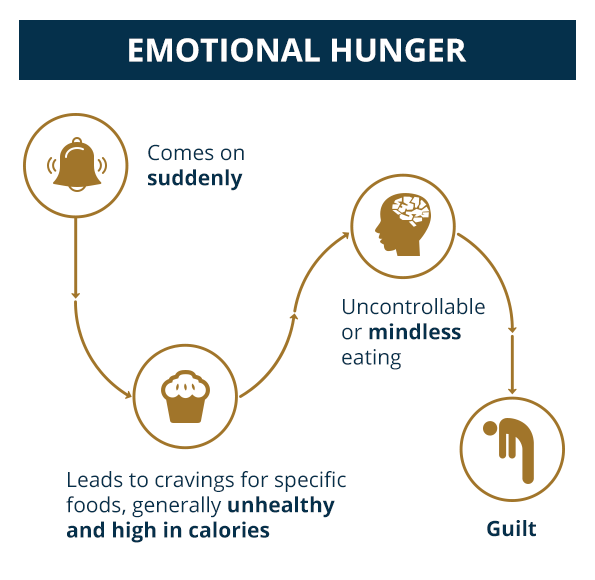 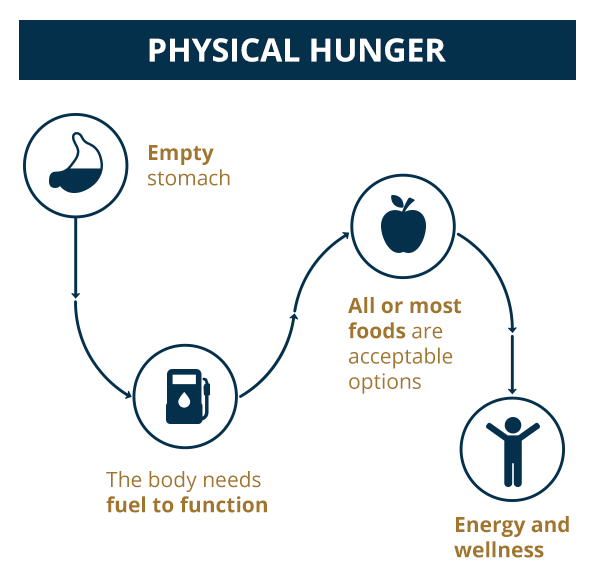                                      (Acknowledgement: National Eating Disorders Association (NEDA) )